Year 1 Weekly Timetable   Week Commencing 22.4.24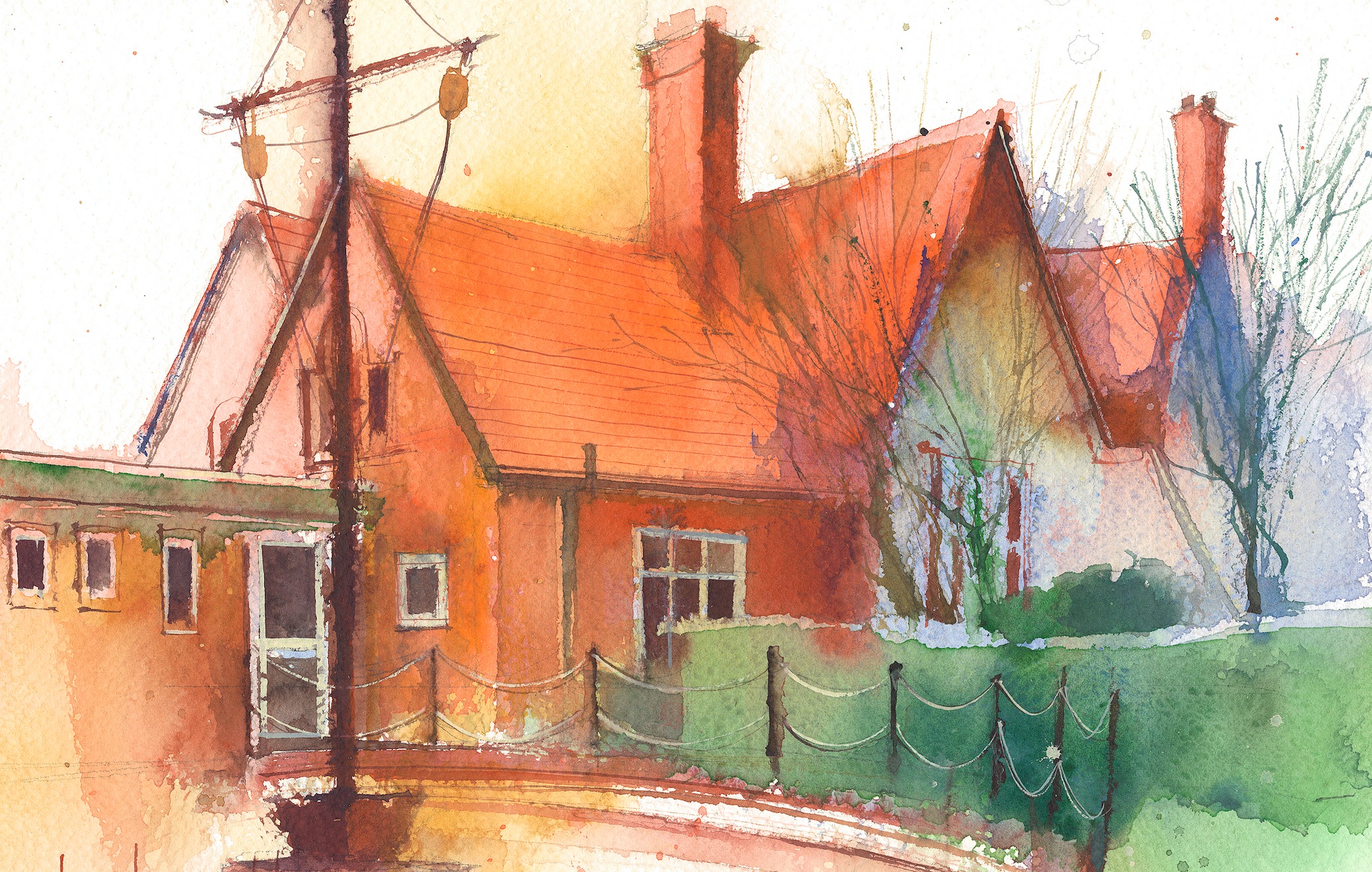 Lessons 09:00 – 10:30 Lessons 10:45 – 12:15Lessons 13:15 – 15:30 (Incorporating 15-minute break)Additional TasksMondayPhonics: ul as le (blending practice) English: Alien words practise. Maths: to share and group objects into 2 equal groups. FOREST & RE: Unit 1.8: Joseph, learning how to tie knots and making baskets out of sticks to store the grain in the story of Joseph. My Happy Mind: How to have good relationships with people. Guided Reading/CPUseful Links / Other Recommended ActivitiesOak National Academyhttps://classroom.thenational.academy/BBC Bitesizehttps://www.bbc.co.uk/bitesizePurple Mashhttps://www.purplemash.com/sch/dawpool#/Recommended Reading ListSee hereTuesdayPhonics: ul as le (segmenting practice)English: responding to music through work songs and Sea ShantiesMaths: To split an object (shape) into two equal parts; to identify shapes that have been split into two equal parts.Science: Identify and name a variety of common animals including fish, amphibians, reptiles, birds and mammals.Heartsmart: Fake is a mistake. Guided Reading/CPUseful Links / Other Recommended ActivitiesOak National Academyhttps://classroom.thenational.academy/BBC Bitesizehttps://www.bbc.co.uk/bitesizePurple Mashhttps://www.purplemash.com/sch/dawpool#/Recommended Reading ListSee hereWednesdayPhonics: t and d as ed (blending practice) English: Developing a sense of people and place - Storytelling and Creative Writing. Maths: To share and group objects into 4 equal groups. PE:.  Jumping – different speeds, directions and levels. Picture NewsGuided Reading/CPUseful Links / Other Recommended ActivitiesOak National Academyhttps://classroom.thenational.academy/BBC Bitesizehttps://www.bbc.co.uk/bitesizePurple Mashhttps://www.purplemash.com/sch/dawpool#/Recommended Reading ListSee hereThursdayPhonics: t and d as ed (segmenting practice)English: Shrine Boxes, Personal Stories and Family Histories ProjectMaths: To split an object (shape) into four equal parts; to identify shapes that have been split into four equal partsTopic (The Seaside)Geography: I can know and label the key features of the seaside.  No OutsidersGuided Reading/CPUseful Links / Other Recommended ActivitiesOak National Academyhttps://classroom.thenational.academy/BBC Bitesizehttps://www.bbc.co.uk/bitesizePurple Mashhttps://www.purplemash.com/sch/dawpool#/Recommended Reading ListSee hereFridayPhonics: Common exception word practice: oh, theirEnglish: Alien words practise.Maths: To share and group objects into halves and quarters; to determine half of a number and a quarter of a number.Music: “Your imagination” Listen and Appraise. Golden Time: Some special toys are brought in to play with!Useful Links / Other Recommended ActivitiesOak National Academyhttps://classroom.thenational.academy/BBC Bitesizehttps://www.bbc.co.uk/bitesizePurple Mashhttps://www.purplemash.com/sch/dawpool#/Recommended Reading ListSee here